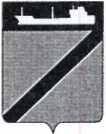 ПОСТАНОВЛЕНИЕАДМИНИСТРАЦИИ ТУАПСИНСКОГО ГОРОДСКОГО ПОСЕЛЕНИЯ               ТУАПСИНСКОГО РАЙОНА от  ________________                                                            № ____________	г. ТуапсеОб утверждении порядка сноса самовольных построекна территории Туапсинского городского поселения Туапсинского районаВ соответствии со статьей 222 Гражданского кодекса Российской Федерации, статьями 55.30, 55.31, 55.32 и 55.33 Градостроительного кодекса Российской Федерации, Жилищным кодексом Российской Федерации, Земельным кодексом Российской Федерации, Федеральным законом от 06 октября 2003 г. № 131-ФЗ «Об общих принципах организации местного самоуправления в Российской Федерации», Федеральным законом от 17 ноября 1995 года № 169-ФЗ "Об архитектурной деятельности в Российской Федерации", Уставом Туапсинского городского поселения Туапсинского района, решением Совета Туапсинского городского поселения Туапсинского района «Об утверждении Положения о порядке управления и распоряжения объектами муниципальной собственности Туапсинского городского поселения Туапсинского района» от 03 сентября 2014 года № 28.4, п о с т а н о в л я ю:1. Утвердить порядок сноса самовольных построек на территории Туапсинского городского поселения Туапсинского района согласно приложению к настоящему постановлению.2. Отделу по взаимодействию с представительным органом, организации работы с обращениями граждан, общественностью и СМИ (Дроботова) обеспечить официальное опубликование настоящего постановления в печатном средстве массовой информации.3. Отделу имущественных и земельных отношений администрации Туапсинского городского поселения Туапсинского района (Калинина) обеспечить размещение (опубликование) настоящего  постановления на официальном сайте администрации Туапсинского городского поселения Туапсинского района.4.  Контроль за выполнением настоящего постановления возложить на заместителя главы администрации Туапсинского городского поселения Туапсинского района Ю.В. Кузьменко.5. Постановление вступает в силу со дня его официального опубликования (обнародования).Исполняющий обязанностиглавы Туапсинского городского поселения Туапсинского района	М.В. КривопаловПРИЛОЖЕНИЕ УТВЕРЖДЕНпостановлением администрации Туапсинского городскогопоселения Туапсинского районаот __________ № ____________Порядок сноса самовольных построек на территорииТуапсинского городского поселения Туапсинского района1. Общие положения1. Порядок принятия решения о сносе самовольных построек на территории Туапсинского городского поселения Туапсинского района (далее - Порядок) разработан в соответствии с Гражданским кодексом Российской Федерации, Градостроительным кодексом Российской Федерации, Жилищным кодексом Российской Федерации, Земельным кодексом Российской Федерации, Федеральным законом от 06 октября 2003 г. № 131-ФЗ «Об общих принципах организации местного самоуправления в Российской Федерации», Федеральным законом от 17 ноября 1995 года № 169-ФЗ "Об архитектурной деятельности в Российской Федерации", Уставом Туапсинского городского поселения Туапсинского района, решением Совета Туапсинского городского поселения Туапсинского района «Об утверждении Положения о порядке управления и распоряжения объектами муниципальной собственности Туапсинского городского поселения Туапсинского района» от 03 сентября 2014 года № 28.4, постановлением администрации Туапсинского городского поселения от 20 февраля 2020 года № 210 «Об утверждении административного регламента исполнения администрацией Туапсинского городского поселения Туапсинского района муниципальной функции «Осуществление муниципального земельного контроля на территории Туапсинского городского поселения Туапсинского района».2. Настоящий Порядок устанавливает внесудебный порядок сноса самовольной постройки, расположенной на территории Туапсинского городского поселения Туапсинского района, в случае создания или возведения ее на земельном участке, не предоставленном в установленном порядке для этих целей, если этот земельный участок расположен в зоне с особыми условиями использования территорий (за исключением зоны охраны объектов культурного наследия (памятников истории и культуры) народов Российской Федерации) или на территории общего пользования либо в полосе отвода инженерных сетей федерального, регионального или местного значения, и направлен на недопущение и пресечение самовольного строительства на территории Туапсинского городского поселения Туапсинского района.2. Порядокорганизации сноса самовольных построек2.1. Выявление самовольных построек на территории Туапсинского городского поселения Туапсинского района осуществляется должностными лицами администрации Туапсинского городского поселения Туапсинского района по осуществлению муниципального земельного контроля (далее – по осуществлению муниципального земельного контроля) при проведении проверок в рамках муниципального земельного контроля в порядке, установленном постановлением администрации Туапсинского городского поселения от 20 февраля 2020 года № 210 «Об утверждении административного регламента исполнения администрацией Туапсинского городского поселения Туапсинского района муниципальной функции «Осуществление муниципального земельного контроля на территории Туапсинского городского поселения Туапсинского района».2.2. Должностные лица по осуществлению муниципального земельного контроля проводят работу по установлению лиц, осуществивших самовольную постройку, получению официальных сведений от уполномоченных органов администрации Туапсинского городского поселения Туапсинского района, территориального органа Управления Федеральной службы государственной регистрации, кадастра и картографии о предоставлении земельных участков, о государственной регистрации прав на земельные участки, на которых расположены самовольные постройки, видах разрешенного использования этих земельных участков, расположении земельных участков в зонах с особыми условиями использования территорий либо в полосе отвода инженерных сетей, наличии разрешительной документации на строительство таких построек.В случае невозможности самостоятельно установить лицо, осуществившее самовольную постройку, должностными лицами по осуществлению муниципального земельного контроля подготавливаются и направляются запросы в Отдел МВД России по Туапсинскому району, ресурсоснабжающие организации Туапсинского городского поселения Туапсинского района с целью получения необходимой информации.2.3. В случае обнаружения самовольной постройки (в стадии строительства или оконченной строительством) должностные лица по осуществлению муниципального земельного контроля составляют акт о выявлении факта нарушения градостроительного и земельного законодательства по форме согласно приложению № 1 к настоящему Порядку с приложением фотоматериалов.Одновременно с актом должностные лица по осуществлению муниципального земельного контроля составляют и выдают лицу, осуществившему (осуществляющему) самовольную постройку (в случае его выявления), лично под подпись либо направляют по почте заказным письмом с уведомлением о вручении предписание о сносе самовольной постройки с указанием срока устранения нарушения по форме согласно приложению № 2 к настоящему Порядку, а также принимают меры по привлечению указанного лица к административной ответственности в порядке, установленном постановлением администрации Туапсинского городского поселения от 20 февраля 2020 года № 210 «Об утверждении административного регламента исполнения администрацией Туапсинского городского поселения Туапсинского района муниципальной функции «Осуществление муниципального земельного контроля на территории Туапсинского городского поселения Туапсинского района».2.4. По истечении срока для добровольного сноса самовольной постройки, указанного в предписании о сносе самовольной постройки, должностные лица управления муниципального контроля осуществляют повторный осмотр места расположения самовольной постройки с целью установления факта исполнения предписания о ее сносе.В случае неисполнения предписания о сносе самовольной постройки в установленный срок должностным лицом управления муниципального контроля составляется акт повторного осмотра земельного участка, на котором расположена самовольная постройка, по форме согласно приложению № 3 к настоящему Порядку, а также принимаются меры по привлечению лица, осуществившего (осуществляющего) самовольную постройку, к административной ответственности.2.5. Сведения о самовольной постройке, предписание о сносе которой не исполнено в добровольном порядке, либо о самовольной постройке, в отношении которой не установлены осуществившие ее лица, с приложением копий актов проверок, фотоматериалов, выданных предписаний, составленных протоколов об административных правонарушениях (при наличии) являются основанием для принятия решения о ее сносе.2.6. Решение о сносе самовольной постройки, созданной (создаваемой) или возведенной (возводимой) на земельном участке, не предоставленном в установленном порядке для этих целей, если этот земельный участок расположен в зоне с особыми условиями использования территорий (за исключением зоны охраны объектов культурного наследия (памятников истории и культуры) народов Российской Федерации) или на территории общего пользования либо в полосе отвода инженерных сетей федерального, регионального или местного значения, принимается в форме правового акта администрации Туапсинского городского поселения Туапсинского района, проект которого разрабатывается и вносится должностными по осуществлению муниципального земельного контроля.2.7. В течение семи дней со дня принятия правового акта администрации Туапсинского городского поселения Туапсинского района о сносе самовольной постройки лицу, осуществившему (осуществляющему) самовольную постройку, направляется по почте заказным письмом с уведомлением о вручении копия данного правового акта, содержащего срок для сноса самовольной постройки, который устанавливается с учетом характера самовольной постройки, но не может составлять более чем 12 месяцев.2.8. В случае, если лицо, осуществившее самовольную постройку, не было выявлено, администрация Туапсинского городского поселения Туапсинского района в течение семи дней со дня принятия правового акта о сносе самовольной постройки:- обеспечивает опубликование в печатном средстве массовой информации сообщения о планируемом сносе самовольной постройки;- обеспечивает размещение на официальном сайте администрации Туапсинского городского поселения Туапсинского района в информационно-телекоммуникационной сети "Интернет" сообщения о планируемом сносе самовольной постройки;- обеспечивает размещение на информационном щите в границах земельного участка, на котором создана самовольная постройка, сообщения о планируемом сносе самовольной постройки.В случае, если лицо, осуществившее самовольную постройку, не было выявлено, снос самовольной постройки может быть организован администрацией Туапсинского городского поселения Туапсинского района не ранее чем по истечении двух месяцев после дня размещения на официальном сайте администрации Туапсинского городского поселения Туапсинского района в информационно-телекоммуникационной сети "Интернет" сообщения о планируемом сносе такой постройки.2.9. Администрация Туапсинского городского поселения Туапсинского района осуществляет подготовку технических заданий и коммерческих предложений на разработку проектно-сметной документации на снос самовольной постройки и на выполнение работ по сносу самовольной постройки и осуществляет процедуру закупок для обеспечения муниципальных нужд - работ по изготовлению проектно-сметной документации на снос самовольной постройки и работ по сносу самовольной постройки в порядке, установленном Федеральным законом от 5 мая 2013 года № 44-ФЗ "О контрактной системе в сфере закупок товаров, работ, услуг для обеспечения государственных и муниципальных нужд".3. Порядоквозмещения расходов по сносу самовольной постройки3.1. Финансирование затрат на снос самовольной постройки осуществляется за счет средств бюджета администрации Туапсинского городского поселения Туапсинского района на основании правового акта администрации Туапсинского городского поселения Туапсинского района о сносе самовольной постройки в установленном порядке.Оплата стоимости сноса самовольной постройки осуществляется отделом имущественных и земельных отношений администрацией Туапсинского городского поселения Туапсинского района на основании муниципального контракта, заключенного по результатам закупок для обеспечения муниципальных нужд - работ по сносу самовольной постройки, справок о стоимости выполненных работ, актов о приемке выполненных работ, сметной документации и документов, подтверждающих фактически понесенные расходы.3.2. В случае выявления лица, осуществившего самовольную постройку, взыскание расходов, связанных со сносом самовольной постройки за счет средств бюджета администрации Туапсинского городского поселения Туапсинского района, осуществляется в судебном порядке по иску администрации Туапсинского городского поселения Туапсинского района с указанного лица.4. Порядокобжалования решений, действий (бездействия),связанных со сносом самовольной постройки4.1. Заинтересованные лица вправе обжаловать действия (бездействие) должностных лиц по осуществлению муниципального земельного контроля, связанные с выявлением и пресечением самовольного строительства, путем подачи соответствующего заявления заместителю главы администрации Туапсинского городского поселения Туапсинского района, курирующему данный вопрос.Указанное заявление рассматривается заместителем главы администрации Туапсинского городского поселения Туапсинского района или уполномоченным им должностным лицом в течение пятнадцати рабочих дней со дня его поступления.4.2. Заинтересованные лица вправе обжаловать решения, действия (бездействие) должностных лиц администрации Туапсинского городского поселения Туапсинского района, связанные со сносом самовольной постройки, в судебном порядке.4.3. Все вопросы, не урегулированные настоящим Порядком, разрешаются в порядке, предусмотренном законодательством Российской Федерации.Начальник отдела имущественныхи земельных отношений администрацииТуапсинского городского поселенияТуапсинского района					               Е.Н. КалининаАКТ № ______выявления самовольной постройки   "__" ____________ 20__ г.                                   			 г. ТуапсеМной, __________________________________________________________________________________________________________________________________          (Ф.И.О. должностного лица, составившего акт, должность)при проверке ________________________________________________________(наименование возводимого объекта)возводимого ________________________________________________________,          (Ф.И.О., наименование лица, осуществившего самовольную постройку)расположенного: _________________________________________________________________________________________________________________________,(адрес возводимого объекта)установлены  следующие  факты  нарушения  градостроительного  и  земельного законодательства:___________________________________________ ________________________________________________________________________________________________________________________________________________________________________________________________________________________________________________________________________________________________________________________________________________________________________________________________________________________                      (описание выявленных нарушений)___________________________          _____________ _______________________(должность лица, составившего акт)     (подпись)           (Ф.И.О.)Акт получил: ________________________________________________________                     (подпись, фамилия, имя, отчество)Начальник отдела имущественныхи земельных отношений администрацииТуапсинского городского поселенияТуапсинского района					               Е.Н. КалининаПРЕДПИСАНИЕо сносе самовольной постройки    "__" ____________ 20__ г.                           			        г. ТуапсеВ   соответствии   со   статьей  222  Гражданского  кодекса  Российской Федерации,  статьями  7,  16, 37 Федерального закона от 6 октября 2003 года    №   131-ФЗ   "Об  общих  принципах  организации  местного  самоуправления вРоссийской  Федерации",  Порядком  сноса самовольных построек на территории Туапсинского городского поселения Туапсинского района, обязывает: ________________________________________________________________________________________________________________________________________    (Ф.И.О. (наименование) лица, осуществившего самовольную постройку)осуществить снос самовольной постройки:________________________________ ____________________________________________________________________,(описание самовольной постройки)расположенной по адресу: _________________________________________________________________________________________________________________,в течение календарных ____________________ дней со дня получения настоящего предписания.        (срок выполнения)_________________________________            _____________ ________________    (должность лица, вручившего)                        (подпись)           (Ф.И.О.)     (направившего) предписание)Предписание получил(а): ______________________________________________                                                                                  (подпись, Ф.И.О.)Начальник отдела имущественныхи земельных отношений администрацииТуапсинского городского поселенияТуапсинского района					               Е.Н. КалининаАКТповторного осмотра земельного участка, на котором расположенасамовольная постройка    "__" ____________ 20__ г.                                   			г. Туапсе    Мной,___________________________________________________________________________________________________________________________________ (Ф.И.О., должность лица, составившего акт)установлено, что _____________________________________________________         (Ф.И.О. (наименование) лица, осуществившего самовольную постройку)не исполнено предписание от "__" ______________ ____ г. о сносе самовольнойпостройки _______________________________________________________________________________________________________________________________,(описание самовольной постройки)расположенной по адресу: ___________________________________________________________________________  _____________ _______________________    (должность лица, вручившего)        (подпись)           (Ф.И.О.)Начальник отдела имущественныхи земельных отношений администрацииТуапсинского городского поселенияТуапсинского района					               Е.Н. КалининаЛИСТ СОГЛАСОВАНИЯпроекта постановления администрации Туапсинского городского поселения Туапсинского районаот _____________ № ________«Об утверждении порядка сноса самовольных построекна территории Туапсинского городского поселения Туапсинского района»ПРИЛОЖЕНИЕ № 1к Порядку сноса самовольных построекна территории Туапсинскогогородского поселенияТуапсинского районаПРИЛОЖЕНИЕ № 2к Порядку сноса самовольных построекна территории Туапсинскогогородского поселенияТуапсинского районаПРИЛОЖЕНИЕ № 3к Порядку сноса самовольных построекна территории Туапсинскогогородского поселенияТуапсинского районаПроект внесен:Отделом имущественных и земельных отношений администрации Туапсинского городского поселенияНачальник отдела имущественных и земельных отношений администрации Туапсинского городского поселенияСоставитель проекта:Главный специалист (по осуществлению муниципального земельного контроля) отдела имущественных и земельных отношений администрации Туапсинского городского поселенияПроект согласован:Начальник общего отдела администрации Туапсинского городского поселения     Начальник правовогоотдела администрации Туапсинского городского поселения             Заместитель главы администрацииТуапсинского городского поселенияТуапсинского района                             Е.Н. Калинина«__»____________2020 г.                                     А.С. Ларшина«__»____________2020 г.                                              А.И. Кот«__»____________2020 г.                               Е.Н. Кубынина«__»____________2020 г.                                 Ю.В. Кузьменко«__»____________2020 г.